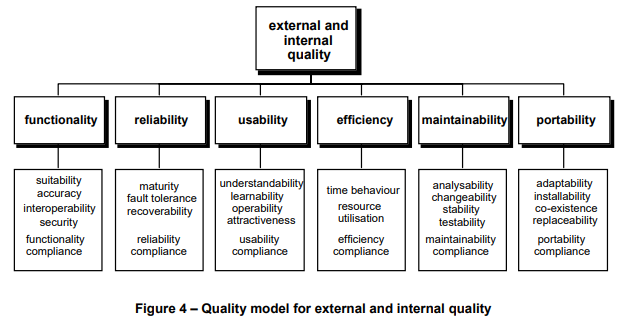 Figura 1. Modelo de evaluación de la calidad externa e interna. Fuente: ISO 9126-1:2000Tabla 1. Justificación de los campos creados para la cumplimentación de la evaluación. Fuente: Elaboración propiaTabla 2. Subcategoría 1.1. «Navegación». Fuente: Elaboración propiaTabla 3. Subcategoría 1.2. «Adecuación de la tecnología». Fuente: Elaboración propiaTabla 4. Subcategoría 1.3. «Interactividad». Fuente: Elaboración propiaTabla 5. Subcategoría 1.4. «Precisión de la tecnología para fin específico». Fuente: Elaboración propiaTabla 6. Subcategoría 2.1. «Inteligibilidad». Fuente: Elaboración propiaTabla 7. Subcategoría 2.2. «Facilidad de uso» con ítems 2.2.1., 2.2.2., 2.2.3. Fuente: Elaboración propiaTabla 8. Subcategoría 2.3. «Operatividad» con ítems 2.3.1. y 2.3.2. Fuente: Elaboración propiaTabla 9. Subcategoría 2.4. «Diseño». Fuente: Elaboración propiaSÍ/NOUna checklist es una lista de indicadores o características específicas en la que se puede marcar si cada característica está presente o ausente en el objeto evaluado (Brookhart, 2013: 77).ParcialmenteLa evaluación de un sitio web compuesto por diferentes secciones o páginas hace que algunos de los indicadores puedan cumplirse en el conjunto del sitio o solo de forma parcial.Nivel de impactoEl análisis de la incidencia o nivel de impacto de cada ítem sobre la base de la finalidad que persigue el recurso analizado, resulta de gran utilidad a la hora de determinar su relevancia y de interpretar y organizar los resultados del estudio. El nivel de impacto se indica en la checklist mediante un código de colores compuesto por los colores de un semáforo: rojo () para las incidencias de impacto alto, que son aquellas que afectan a la funcionalidad o usabilidad en un grado que impide que el sitio pueda cumplir la función para la que se creó; amarillo () para las incidencias de impacto medio, que obstaculizan, de alguna forma, el funcionamiento o la capacidad de un sitio para ser usado adecuadamente; verde () para las incidencias de impacto bajo, las cuales sería recomendable corregir pero no afectan al cumplimiento de la función del sitio web, que puede ser usado plenamente. SUBCAT.ÍTEM/INDICADORSÍNOP.I.1.1. NAVEGACIÓN1.1.1. Los enlaces internos funcionan adecuadamenteX1.1. NAVEGACIÓN1.1.2. Los enlaces externos (si los hubiera) funcionan adecuadamenteX1.1. NAVEGACIÓN1.1.3. Los botones funcionan adecuadamenteX1.1. NAVEGACIÓN1.1.4. Los enlaces están activosX1.1. NAVEGACIÓN1.1.5. La velocidad de carga es adecuada X1.1. NAVEGACIÓN1.1.6. Los elementos visuales se cargan adecuadamenteX1.1. NAVEGACIÓN1.1.7. Los componentes dinámicos (banners, vídeos) se reproducen adecuadamenteX1.1. NAVEGACIÓN1.1.8. El sitio web es compatible con todos los navegadores web XSUBCAT.ÍTEM/INDICADORSÍNOP.I.1.2. ADECUACIÓN DE LA TECNOLOGÍA 1.2.1. Se emplean formatos multimedia estándarX1.2. ADECUACIÓN DE LA TECNOLOGÍA 1.2.2. Se pueden reproducir componentes dinámicosX1.2. ADECUACIÓN DE LA TECNOLOGÍA 1.2.3. El diseño es responsiveXSUBCAT.ÍTEM/INDICADORSÍNOP.I.1.3. INTERACTIVIDAD1.3.1. Se incluye una herramienta de búsqueda interna y efectivaX1.3. INTERACTIVIDAD1.3.2. Se permite la interacción entre usuario y sitio web (email, formulario, chat)X1.3. INTERACTIVIDAD1.3.3. La velocidad de respuesta es adecuadaXSUBCAT.ÍTEM/INDICADORÍTEM/INDICADORSÍNOP.I.1.4. PRECISIÓN DE LA TECNOLOGÍA PARA FIN ESPECÍFICO1.4.1. Se puede guardar o gestionar el progreso1.4.1. Se puede guardar o gestionar el progresoX1.4. PRECISIÓN DE LA TECNOLOGÍA PARA FIN ESPECÍFICO1.4.2. Se puede disponer de un seguimiento de las tareas realizadas o lecciones completadas1.4.2. Se puede disponer de un seguimiento de las tareas realizadas o lecciones completadasX1.4. PRECISIÓN DE LA TECNOLOGÍA PARA FIN ESPECÍFICO1.4.3.Evaluación1.4.3.1. Se dispone de corrección automáticaX1.4. PRECISIÓN DE LA TECNOLOGÍA PARA FIN ESPECÍFICO1.4.3.Evaluación1.4.3.2. Se dispone de feedback y/o resultado cuantitativo (por tarea)X1.4. PRECISIÓN DE LA TECNOLOGÍA PARA FIN ESPECÍFICO1.4.3.Evaluación1.4.3.3. Se dispone de evaluación de tareas de producción oralX1.4. PRECISIÓN DE LA TECNOLOGÍA PARA FIN ESPECÍFICO1.4.3.Evaluación1.4.3.4. Se dispone de evaluación de tareas de producción escritaX1.4. PRECISIÓN DE LA TECNOLOGÍA PARA FIN ESPECÍFICO1.4.3.Evaluación1.4.3.5. Se dispone de un resultado cuantitativo final o generalX1.4. PRECISIÓN DE LA TECNOLOGÍA PARA FIN ESPECÍFICO1.4.4. Se pueden exportar o descargar materiales, resultados u otros datos a otros programas o plataformas1.4.4. Se pueden exportar o descargar materiales, resultados u otros datos a otros programas o plataformasxSUBCAT.ÍTEM/INDICADORÍTEM/INDICADORSÍNOP.I.2.1. INTELIGIBILIDAD2.1.1. Se incluyen indicaciones introductorias o de primeros pasos2.1.1. Se incluyen indicaciones introductorias o de primeros pasosX2.1. INTELIGIBILIDAD2.1.2. Se incluyen preguntas frecuentes2.1.2. Se incluyen preguntas frecuentesX2.1. INTELIGIBILIDAD2.1.3. La terminología usada en las instrucciones de las tareas es apropiada y comprensible 2.1.3. La terminología usada en las instrucciones de las tareas es apropiada y comprensible X2.1. INTELIGIBILIDAD2.1.4. La terminología usada en los elementos que componen la superestructura (menús, submenús, pies de página) es apropiada y comprensible2.1.4. La terminología usada en los elementos que componen la superestructura (menús, submenús, pies de página) es apropiada y comprensibleX2.1. INTELIGIBILIDAD2.1.5. Recursos interactivos de consulta2.1.5.1. Se dispone de un enlace o medio directo de contactoX2.1. INTELIGIBILIDAD2.1.5. Recursos interactivos de consulta2.1.5.2. Se dispone de un chatX2.1. INTELIGIBILIDAD2.1.5. Recursos interactivos de consulta2.1.5.3. Se dispone de un foroX2.1. INTELIGIBILIDAD2.1.5. Recursos interactivos de consulta2.1.5.4. Se incluye un enlace a redes socialesXSUBCAT.ÍTEM/INDICADORÍTEM/INDICADORSÍNOP.I.2.2.FACILIDAD DE USO2.2.1. Organización superestructural y macroestructural2.2.1.1. Se incluye un menú principal X2.2.FACILIDAD DE USO2.2.1. Organización superestructural y macroestructural2.2.1.2. La organización o estructura del sitio web es jerárquicaX2.2.FACILIDAD DE USO2.2.1. Organización superestructural y macroestructural2.2.1.3. La organización o estructura del sitio web es intuitiva y sencillaX2.2.FACILIDAD DE USO2.2.1. Organización superestructural y macroestructural2.2.1.4. La organización del sitio web se mantiene en todas las páginas del sitio webX2.2.FACILIDAD DE USO2.2.1. Organización superestructural y macroestructural2.2.1.5. Cada sección y subsección está convenientemente etiquetadaX2.2.FACILIDAD DE USO2.2.1. Organización superestructural y macroestructural2.2.1.6. La terminología usada para etiquetar las secciones es pertinente y descriptivaX2.2.FACILIDAD DE USO2.2.2.Organización microestructural2.2.2.1. La organización del contenido es clara (permite un escaneo de la página)X2.2.FACILIDAD DE USO2.2.2.Organización microestructural2.2.2.2. La organización del contenido sigue un orden coherenteX2.2.FACILIDAD DE USO2.2.3.Coherencia2.2.3.1. Las opciones de los menús dirigen a las subsecciones correspondientesX2.2.FACILIDAD DE USO2.2.3.Coherencia2.2.3.2. Si existe más de una opción o vínculo de acceso a una misma sección, se mantiene la coherencia terminológicaX2.2.FACILIDAD DE USO2.2.3.Coherencia2.2.3.4. Las imágenes ayudan a identificar la subsección o actividadXSUBCAT.INDICADORINDICADORSÍNOP.I.2.3. OPERATIVIDAD2.3.1.Navegación2.3.1.1. Se dispone de un mapa del sitioX2.3. OPERATIVIDAD2.3.1.Navegación2.3.1.2. Las opciones del mapa del sitio coinciden con la organización de los contenidos del sitioX2.3. OPERATIVIDAD2.3.1.Navegación2.3.1.3. Se dispone de enlaces directos desde la página principal a las secciones principalesX2.3. OPERATIVIDAD2.3.1.Navegación2.3.1.4. Los clics desde la página principal a las últimas subsecciones son más de tresX2.3. OPERATIVIDAD2.3.1.Navegación2.3.1.5. Se indica en qué sección o subsección se encuentra el usuarioX2.3. OPERATIVIDAD2.3.1.Navegación2.3.1.6. Se incluye una opción para volver a la página principal en todas las subsecciones del sitio webX2.3. OPERATIVIDAD2.3.1.Navegación2.3.1.7. Se incluye una opción para volver atrás en todas las subsecciones del sitio webX2.3. OPERATIVIDAD2.3.1.Navegación2.3.1.8. Se incluye una opción para volver arriba en las páginas de desplazamiento largoX2.3. OPERATIVIDAD2.3.1.Navegación2.3.1.9. Se incluye contenido intuitivo que guíe al usuario sobre qué hacer a continuación (instrucciones explícitas o botón Siguiente)X2.3. OPERATIVIDAD2.3.1.9. Se incluye contenido intuitivo que guíe al usuario sobre qué hacer a continuación (instrucciones explícitas o botón Siguiente)X2.3. OPERATIVIDAD2.3.2.Interactividad2.3.2.1. El usuario puede interactuar con el sistemaX2.3.2.Interactividad2.3.2.2. El usuario puede controlar el funcionamiento o reproducción de los elementos dinámicos del sitio (audio, vídeo)XSUBCAT.INDICADORSÍNOP.I.2.4.DISEÑO2.4.1. El diseño de la interfaz es coherente en todas las páginas del sitioX2.4.DISEÑO2.4.2. El diseño de la interfaz es claro y limpioX2.4.DISEÑO2.4.3. La fuente utilizada es fácilmente legibleX2.4.DISEÑO2.4.4. Los encabezados están marcados visualmenteX2.4.DISEÑO2.4.5. Los botones u opciones de navegación están marcados visualmenteX2.4.DISEÑO2.4.6. Los botones de ejecución están marcados visualmente X2.4.DISEÑO2.4.7. Se aprecia un equilibrio entre la presencia de texto e imágenesX